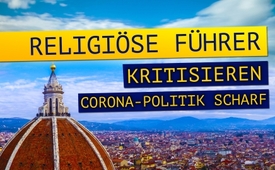 Religiöse Führer kritisieren Corona-Politik scharf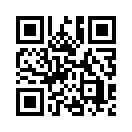 Gegen die CORONA-Politik haben sich zu den unzähligen medizinischen Fachstimmen auch religiöse Würdenträger zu Wort gemeldet. Beispielsweise sehen katholische Kardinäle durch das Auferlegen der Maßnahmen ein Vorspiel zur Schaffung einer Weltregierung, die sich jeder Kontrolle entziehe.Zu den unzähligen medizinischen Fachstimmen, welche der Corona-Politik kritisch gegenüberstehen, haben sich auch religiöse Würdenträger wie katholische Kardinäle und Pastoren von Freikirchen zu Wort gemeldet. 
Hier ein kurzer Ausschnitt aus dem Aufruf der Kardinäle vom 7. Mai 2020: „Wir haben Grund zur Annahme – gestützt auf die offiziellen Daten zur Epidemie in Bezug auf die Anzahl der Todesfälle – dass es Kräfte gibt, die daran interessiert sind, in der Weltbevölkerung Panik zu erzeugen. Auf diese Weise wollen sie der Gesellschaft dauerhaft Formen inakzeptabler Freiheitsbegrenzung aufzwingen, die Menschen kontrollieren und ihre Bewegungen überwachen.“ Die Kardinäle sehen durch das Auferlegen dieser unfreiheitlichen Maßnahmen sogar ein beunruhigendes Vorspiel zur Schaffung einer Weltregierung, die sich jeder Kontrolle entziehe. 
Die katholischen Kardinäle wurden von den Massenmedien als Verschwörungstheoretiker mit „rechtspopulistischer Kampfrhetorik“ gebrandmarkt. Der Aufruf der Kardinäle kann unter eingeblendetem Link (www.veritasliberabitvos.info/aufruf/) unterzeichnet werden.

Jakob Tscharntke, Pastor einer Evangelischen Freikirche nennt in einer Predigt die Corona-Politik einen Wahnsinn. Seine Predigt wurde bis am 19. Mai 2020 auf YouTube über 160.000-mal angeklickt und wird immer wieder von YouTube gelöscht. 
Zum Schluss ein kurzer Ausschnitt daraus:
„Ohne jede sachliche Begründbarkeit wird unser Land und werden zahllose Existenzen von den Herrschenden um Merkel, Spahn, Söder und Co. zugrunde gerichtet. Alles was hier an Schaden angerichtet wird, geht auf die Rechnung, ja auf die Verantwortung dieser Leute.“von rs./pb.Quellen:Bericht von PI-News: Pastor Tscharntke in Corona-Predigt: „Verbrecherbande von Politikern“
http://www.pi-news.net/2020/05/pastor-tscharntke-in-corona-predigt-verbrecherbande-von-politikern/

Evangelische Freikirche Riedlingen
https://nbc-jakob-tscharntke.de/

Jakob Tscharntke — Predigt vom 10. Mai — Bestandsaufnahme der aktuellen Lage und unser Umgang damit!
https://www.youtube.com/watch?v=EWSGzdckfIs&feature=youtu.be

Aufruf der Kardinäle
https://veritasliberabitvos.info/aufruf/Das könnte Sie auch interessieren:#GlobaleUeberwachung - ~Globale Überwachung~ - www.kla.tv/GlobaleUeberwachung

#Coronavirus - www.kla.tv/CoronavirusKla.TV – Die anderen Nachrichten ... frei – unabhängig – unzensiert ...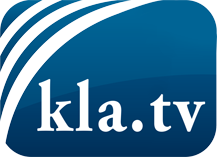 was die Medien nicht verschweigen sollten ...wenig Gehörtes vom Volk, für das Volk ...tägliche News ab 19:45 Uhr auf www.kla.tvDranbleiben lohnt sich!Kostenloses Abonnement mit wöchentlichen News per E-Mail erhalten Sie unter: www.kla.tv/aboSicherheitshinweis:Gegenstimmen werden leider immer weiter zensiert und unterdrückt. Solange wir nicht gemäß den Interessen und Ideologien der Systempresse berichten, müssen wir jederzeit damit rechnen, dass Vorwände gesucht werden, um Kla.TV zu sperren oder zu schaden.Vernetzen Sie sich darum heute noch internetunabhängig!
Klicken Sie hier: www.kla.tv/vernetzungLizenz:    Creative Commons-Lizenz mit Namensnennung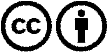 Verbreitung und Wiederaufbereitung ist mit Namensnennung erwünscht! Das Material darf jedoch nicht aus dem Kontext gerissen präsentiert werden. Mit öffentlichen Geldern (GEZ, Serafe, GIS, ...) finanzierte Institutionen ist die Verwendung ohne Rückfrage untersagt. Verstöße können strafrechtlich verfolgt werden.